Приложение 7.5 №5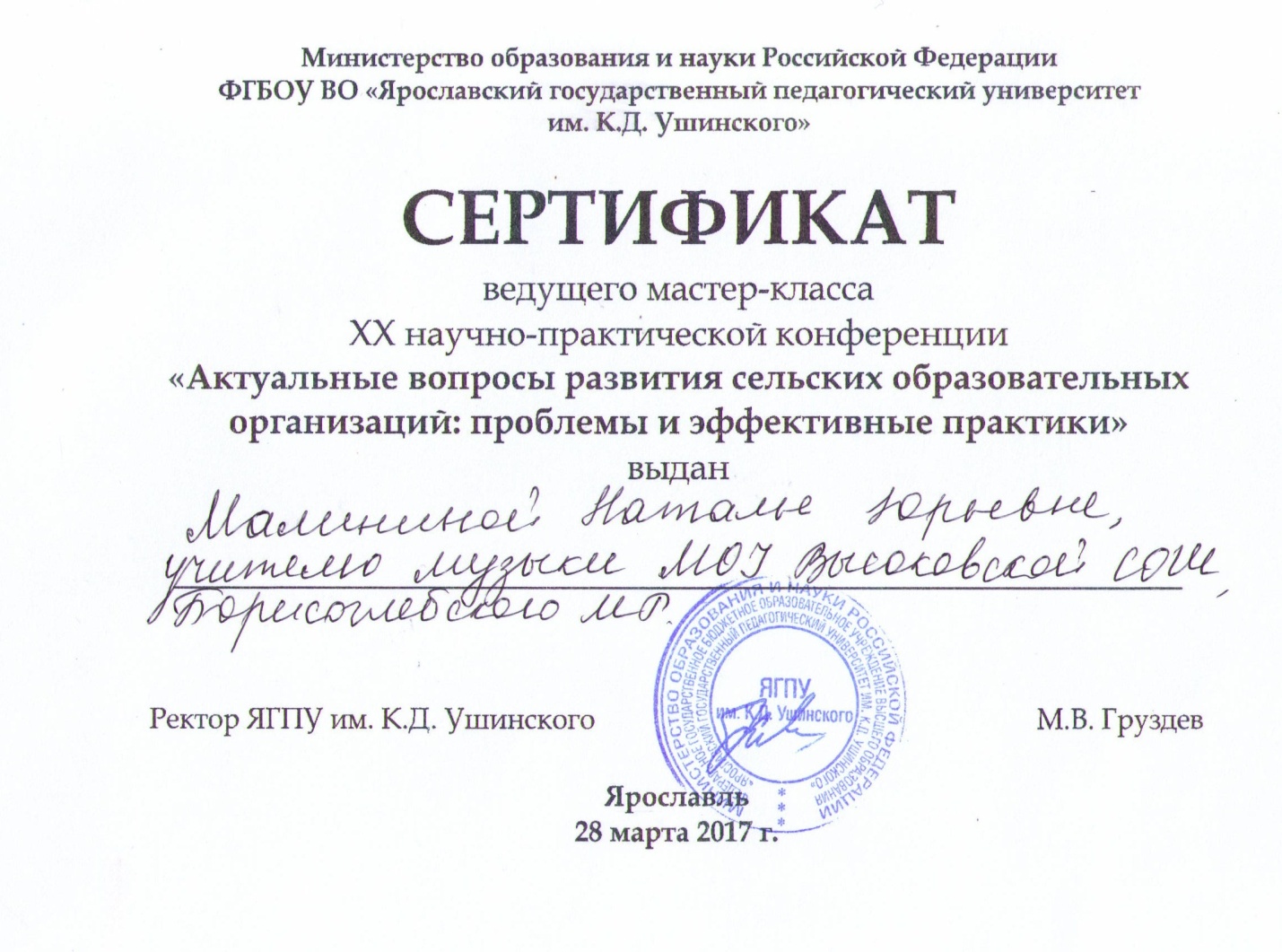 